Assist prof.     Zeena bid Ali Dawood--- Applied linguistics and teaching English English course Unit 2.8      Where's he from? Your world  GrammarVocabularySkills workEveryday English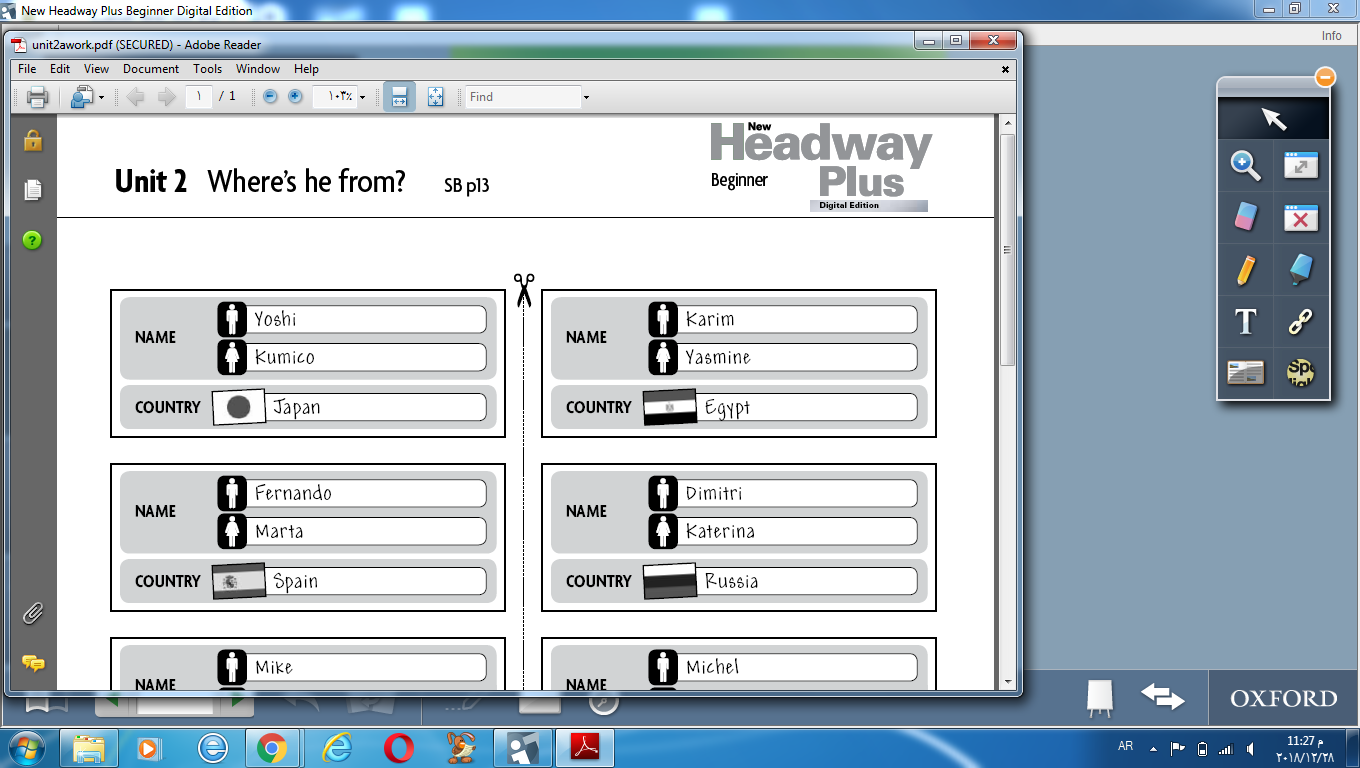 